Об утверждении административного регламентапредоставления муниципальной услуги по даче письменных разъяснений налогоплательщикам и налоговым агентам по вопросу применения нормативных правовых актов муниципального образования городское поселение Приобье о местных налогах и сборах .В соответствии с пунктом 2 статьи 34.2 Налогового кодекса Российской Федерации от 31.07.1998 № 146-ФЗ, Федеральным законом от 27.07.2010 № 210-ФЗ «Об организации предоставления государственных и муниципальных услуг», Уставом городского посмеления Приобье:1. Утвердить административный регламент предоставления муниципальной услуги по даче письменных разъяснений налогоплательщикам и налоговым агентам по вопросу применения нормативных правовых актов муниципального образования городское поселение Приобье  о местных налогах и сборах .2. Обнародовать настоящее постановление путем размещения на информационном стенде в здании администрации городского поселения Приобье и в помещении библиотеки МБУ «КИЦ «КреДо», а также разместить на официальном сайте муниципального образования городское поселение Приобье в информационно – телекоммуникационной сети «Интернет».3.  Настоящее постановление вступает в силу со дня его обнародования.4.  Контроль за выполнением настоящего постановления возложить на заместителя главы администрации городского поселения Приобье по финансам.Глава городского поселения                                                   			Е.Ю. ЕрмаковПриложение  к постановлению администрации городского поселения Приобьеот «11 » декабря  2020г. № 633Административный регламент предоставления муниципальной услуги по даче письменных разъяснений налогоплательщикам и налоговым агентам по вопросу применения нормативных правовых актов муниципального образования городское поселение Приобье  о местных налогах и сборах.I. Общие положения Предмет регулирования административного регламента 1. Административный регламент предоставления муниципальной услуги по даче письменных разъяснений налогоплательщикам и налоговым агентам по вопросу применения нормативных правовых актов муниципального образования городского поселения Приобье о местных налогах и сборах (далее - Административный регламент, муниципальная услуга), устанавливает порядок и стандарт предоставления муниципальной услуги. Круг заявителей 2. Заявителями являются физические и юридические лица (за исключением государственных органов, территориальных органов, органов государственных внебюджетных фондов и их территориальных органов, органов местного самоуправления) либо их уполномоченные представители, обратившиеся в уполномоченный орган с запросом о предоставлении муниципальной услуги (далее-заявитель). Требования к порядку информирования о правилах предоставления муниципальной услуги 3. Информирование заявителей по вопросам предоставления муниципальной услуги, в том числе о порядке и сроках ее предоставления осуществляется специалистами администрации _городского поселения Приобье  и работниками многофункциональных центров предоставления государственных и муниципальных услуг, расположенных на территории городского поселения Приобье   (далее также-МФЦ, автономный округ) в следующих формах (по выбору заявителя):в устной форме (при личном обращении заявителя и/или по телефону);на информационном стенде в месте предоставления муниципальной услуги в форме информационных (текстовых) материалов;посредством информационно-телекоммуникационной сети «Интернет» в форме мультимедийных материалов, в том числе в федеральной государственной информационной системе «Единый портал государственных и муниципальных услуг (функций)» www.gosuslugi.ru (далее-Единый портал), региональной информационной системе автономного округа «Портал государственных и муниципальных услуг (функций) Ханты-Мансийского автономного округа-Югры» http://86.gosuslugi.ru (далее-региональный портал), на официальном сайте администрации _ городского поселения Приобье .4. Информирование о ходе предоставления муниципальной услуги осуществляется специалистами администрации/МФЦ в следующих формах (по выбору заявителя):устной (при личном обращении или по телефону);письменной (при письменном обращении по почте, электронной почте).5. В случае устного обращения (лично или по телефону) заявителя (его представителя) специалист администрации __ городского поселения Приобье   или работник МФЦ осуществляет устное информирование (соответственно лично или по телефону) обратившегося за информацией заявителя. Устное информирование осуществляется не более 15 минут.При невозможности специалиста, принявшего звонок, самостоятельно ответить на поставленные вопросы, телефонный звонок переадресовывается (переводится) на другое должностное лицо или же обратившемуся сообщается телефонный номер, по которому можно получить необходимую информацию.В случае если для ответа требуется более продолжительное время, специалист, осуществляющий устное информирование, может предложить заявителю направить в уполномоченный орган письменное обращение о предоставлении ему письменного ответа.При консультировании заявителя по порядку предоставления муниципальной услуги по письменным обращениям, в том числе в электронной форме, ответ направляется заявителю в срок, не превышающий 15 календарных дней с момента регистрации обращения в уполномоченном органе.При консультировании заявителя о ходе предоставления муниципальной услуги в письменной форме информация направляется в срок, не превышающий 3 рабочих дней с момента регистрации обращения в уполномоченном органе.6. Для получения информации о муниципальной услуге посредством Единого или регионального порталов заявителям необходимо использовать адреса в информационно-телекоммуникационной сети «Интернет», указанные в пункте 3 Административного регламента.Информация о порядке и сроках предоставления муниципальной услуги, размещенная на Едином и региональном порталах, официальном сайте администрации городского поселения Приобье, предоставляется заявителю бесплатно.Доступ к информации по вопросам предоставления муниципальной услуги, в том числе о сроках и порядке ее предоставления, осуществляется без выполнения заявителем каких-либо требований, в том числе без использования программного обеспечения, установка которого на технические средства заявителя требует заключения лицензионного или иного соглашения с правообладателем программного обеспечения, предусматривающего взимание платы, регистрацию или авторизацию заявителя или предоставление им персональных данных.7. Информацию о месте нахождения, графике работы и справочных телефонах администрации городского поселения Приобье  заявители могут получить на официальном сайте администрации _городского поселения Приобье, а также на Едином и региональном порталах.8. На информационном стенде в месте предоставления муниципальной услуги и в информационно-телекоммуникационной сети «Интернет» на официальном сайте администрации, Едином и региональном порталах размещается:извлечения из законодательных и иных нормативных правовых актов, содержащих нормы, регулирующие деятельность по предоставлению муниципальной услуги (информация размещается на Едином и региональном порталах);справочная информация об уполномоченном органе (о местонахождении, графике работы, справочных телефонах, адресе официального сайта и электронной почты);информация о заявителях, имеющих право на получение муниципальной услуги;исчерпывающий перечень документов, необходимых для предоставления муниципальной услуги, и требования к таким документам (информация размещается на Едином и региональном порталах);форма заявления о предоставлении муниципальной услуги и образец его заполнения;исчерпывающий перечень оснований для отказа в предоставлении муниципальной услуги (информация размещается на Едином и региональном порталах);порядок досудебного (внесудебного) обжалования действий (бездействия) и решений, принятых (осуществляемых) в ходе предоставления муниципальной услуги;Административный регламент с приложениями (размещается на официальном сайте уполномоченного органа, Едином и региональном порталах либо Административный регламент можно получить, обратившись к специалисту финансово-экономического отдела администрации городского поселения Приобье или работнику МФЦ.9. В случае внесения изменений в порядок предоставления муниципальной услуги специалист, ответственный за предоставление муниципальной услуги, в срок, не превышающий 5 рабочих дней со дня вступления в силу таких изменений, обеспечивает размещение актуальной информации в информационно-телекоммуникационной сети «Интернет» (на официальном сайте уполномоченного органа, Едином и региональном порталах) и на информационном стенде, находящемся в месте предоставления муниципальной услуги. II. Стандарт предоставления муниципальной услуги Наименование муниципальной услуги 10. Дача письменных разъяснений налогоплательщикам и налоговым агентам по вопросу применения нормативных правовых актов муниципального образования _городское поселение Приобье  о местных налогах и сборах. Наименование органа, предоставляющего муниципальную услугу 11. Муниципальную услугу предоставляет администрация городского поселения Приобье .Предоставление муниципальной услуги обеспечивает – финансово-экономический отдел администрации городского поселения Приобье. За получением муниципальной услуги заявитель вправе обратиться в МФЦ.В соответствии с требованиями пункта 3 части 1 статьи 7 Федерального закона от 27 июля 2010 года № 210-ФЗ «Об организации предоставления государственных и муниципальных услуг»  (далее также-Федеральный закон № 210-ФЗ) запрещается требовать от заявителя осуществления действий, в том числе согласований, необходимых для получения муниципальной услуги и связанных с обращением в иные государственные органы, организации, за исключением получения услуг и получения документов и информации, предоставляемых в результате предоставления таких услуг, включенных в Перечень услуг, которые являются необходимыми и обязательными для предоставления муниципальных услуг. Результат предоставления муниципальной услуги 12. Результатом предоставления муниципальной услуги является выдача (направление) заявителю:письменного разъяснения по вопросам применения муниципальных правовых актов о налогах и сборах;письменного мотивированного отказа в предоставлении муниципальной услуги. Срок предоставления муниципальной услуги 13. Срок предоставления муниципальной услуги составляет 30 календарных дней со дня регистрации заявления в администрации городского поселения Приобье.В случае обращения заявителя за получением муниципальной услуги в МФЦ срок предоставления муниципальной услуги исчисляется со дня передачи заявления о предоставлении муниципальной услуги в администрацию городского поселения Приобье.В срок предоставления муниципальной услуги входит срок выдачи (направления) заявителю результата предоставления муниципальной услуги.14. Срок выдачи (направления) заявителю результата предоставления муниципальной услуги составляет не более 3 рабочих дней со дня подписания главой _городского поселения Приобье документа, являющегося результатом предоставления муниципальной услуги. Правовые основания для предоставления муниципальной услуги 15. Перечень нормативных правовых актов, регулирующих отношения, возникающие в связи с предоставлением муниципальной услуги, размещен на официальном сайте администрации _городского поселения Приобье, Едином и региональном порталах. Исчерпывающий перечень документов, необходимых для предоставления муниципальной услуги 16. Для получения муниципальной услуги заявитель представляет заявление в свободной форме или по форме, приведенной в приложении к настоящему Административному регламенту, в котором указываются:наименование администрации городского поселения Приобье, либо фамилию, имя, отчество руководителя, либо должность соответствующего лица, которому направлено письменное обращение;наименование организации или фамилия, имя, отчество гражданина, направившего обращение;адрес заявителя, по которому должен быть направлен ответ;содержание обращения;способ получения документа, являющегося результатом предоставления муниципальной услуги (в МФЦ, уполномоченном органе, посредством почтовой связи или электронной почты);подпись лица;дата обращения.17. Письменное обращение юридического лица оформляется на бланке с указанием реквизитов заявителя, даты и регистрационного номера, фамилии и номера телефона исполнителя за подписью руководителя или должностного лица, имеющего право подписи соответствующих документов.Обращение, поступившее в форме электронного документа, подлежит рассмотрению в порядке, установленном настоящим Административным регламентом. В обращении заявитель в обязательном порядке указывает свои фамилию, имя, отчество, адрес электронной почты, если ответ должен быть направлен в форме электронного документа, и почтовый адрес, если ответ должен быть направлен в письменной форме.Заявитель вправе приложить к такому обращению необходимые документы и материалы в электронной форме либо направить указанные документы и материалы или их копии в письменной форме.При личном приеме специалистом администрации городского поселения Приобье или работником МФЦ заявитель предъявляет документ, удостоверяющий его личность, и излагает содержание своего устного обращения.Заявление и документы, прилагаемые к заявлению (или их копии), должны быть составлены на русском языке.18. Форму заявления о предоставлении муниципальной услуги заявитель может получить:на информационном стенде в месте предоставления муниципальной услуги;у специалиста, ответственного за предоставление муниципальной услуги, либо работника МФЦ;посредством информационно-телекоммуникационной сети «Интернет» на официальном сайте администрации городского поселения Приобье, Едином или региональном портале.19. Заявление о предоставлении муниципальной услуги и прилагаемые документы (при наличии) представляются заявителем в уполномоченный орган или МФЦ на бумажном носителе непосредственно, либо направляются в администрацию городского поселения Приобье,  почтовым отправлением или на адрес электронной почты.20. В соответствии с требованиями пунктов 1, 2, 4 части 1 статьи 7  Федерального закона № 210-ФЗ запрещается требовать от заявителей:1) представления документов и информации или осуществления действий, представление или осуществление которых не предусмотрено нормативными правовыми актами, регулирующими отношения, возникающие в связи с предоставлением муниципальных услуг;2) представления документов и информации, в том числе подтверждающих внесение заявителем платы за предоставление муниципальной услуги, которые находятся в распоряжении органов, предоставляющих государственные и муниципальные услуги, иных государственных органов, органов местного самоуправления либо подведомственных государственным органам или органам местного самоуправления организаций, участвующих в предоставлении предусмотренных частью 1 статьи 1  Федерального закона № 210-ФЗ государственных и муниципальных услуг, в соответствии с нормативными правовыми актами Российской Федерации, нормативными правовыми актами автономного округа, муниципальными правовыми актами, за исключением документов, включенных в определенный частью 6 статьи 7  Федерального закона № 210-ФЗ перечень документов. Заявитель вправе представить указанные документы и информацию по собственной инициативе;3) представления документов и информации, отсутствие и (или) недостоверность которых не указывались при первоначальном отказе в приеме документов, необходимых для предоставления муниципальной услуги, либо в предоставлении муниципальной услуги, за исключением следующих случаев:изменение требований нормативных правовых актов, касающихся предоставления муниципальной услуги, после первоначальной подачи заявления о предоставлении муниципальной услуги;наличие ошибок в заявлении о предоставлении муниципальной услуги и документах, поданных заявителем после первоначального отказа в приеме документов, необходимых для предоставления муниципальной услуги, либо в предоставлении муниципальной услуги и не включенных в представленный ранее комплект документов;истечение срока действия документов или изменение информации после первоначального отказа в приеме документов, необходимых для предоставления муниципальной услуги, либо в предоставлении муниципальной услуги;выявление документально подтвержденного факта (признаков) ошибочного или противоправного действия (бездействия) должностного лица уполномоченного органа, муниципального служащего, работника МФЦ при первоначальном отказе в приеме документов, необходимых для предоставления муниципальной услуги, либо в предоставлении муниципальной услуги, о чем в письменном виде за подписью главы городского поселения Приобье, руководителя МФЦ при первоначальном отказе в приеме документов, необходимых для предоставления муниципальной услуги, уведомляется заявитель, а также приносятся извинения за доставленные неудобства. Исчерпывающий перечень оснований для отказа в приеме документов, необходимых для предоставления муниципальной услуги 21. Основания для отказа в приеме документов, необходимых для предоставления муниципальной услуги, действующим законодательством не предусмотрены. Исчерпывающий перечень оснований для приостановления и (или) отказа в предоставлении муниципальной услуги 22. Основания для приостановления предоставления муниципальной услуги законодательством не предусмотрены.23. Основания для отказа в предоставлении муниципальной услуги:1) представление заявителем заявления с нарушением установленных к нему требований;2) письменное заявление о добровольном отказе в предоставлении муниципальной услуги;3) заявление подано неуполномоченным лицом. Размер платы, взимаемой при предоставлении муниципальной услуги, и способы ее взимания 24. Предоставление муниципальной услуги осуществляется бесплатно. Максимальный срок ожидания в очереди при подаче запроса о предоставлении муниципальной услуги и при получении результата предоставленной муниципальной услуги 25. Время ожидания в очереди при подаче заявления о предоставлении муниципальной услуги и при получении результата предоставления муниципальной услуги не должно превышать 15 минут. Срок регистрации запроса заявителя о предоставлении муниципальной услуги 26. Запрос заявителя, поступивший посредством почтовой связи, регистрируется в течение 1 рабочего дня с момента поступления его в администрацию городского поселения Приобье).В случае личного обращения заявителя заявление регистрируется в течение 15 минут.Срок и порядок регистрации заявления о предоставлении муниципальной услуги МФЦ осуществляется в соответствии с регламентом его работы. Требования к помещениям, в которых предоставляется муниципальная услуга, к залу ожидания, местам для заполнения запросов о предоставлении муниципальной услуги, размещению и оформлению визуальной, текстовой и мультимедийной информации о порядке предоставления муниципальной услуги 27. Здание, в котором предоставляется муниципальная услуга, расположено с учетом пешеходной доступности для заявителей от остановок общественного транспорта, оборудовано отдельным входом для свободного доступа заявителей.Вход в здание должен быть оборудован информационной табличкой (вывеской), содержащей информацию о наименовании, местонахождении, режиме работы, а также о телефонных номерах справочной службы.Вход в помещение приема и выдачи документов оборудуется пандусами, расширенными проходами, позволяющими обеспечить беспрепятственный доступ инвалидов, включая инвалидов, использующих кресла-коляски.Специалистами администрации городского поселения Приобье осуществляется оказание инвалидам помощи, необходимой для получения в доступной для них форме информации о правилах предоставления муниципальной услуги, в том числе об оформлении необходимых для получения муниципальной услуги документов, о совершении ими других необходимых для получения муниципальной услуги действий.Специалистами администрации городского поселения Приобье  осуществляется иная необходимая инвалидам помощь в преодолении барьеров, мешающих получению ими муниципальной услуги наравне с другими лицами.Все помещения, в которых предоставляется муниципальная услуга, соответствуют санитарно-эпидемиологическим требованиям, правилам пожарной безопасности , нормам охраны труда.Помещения для работы с заявителями оборудуются соответствующими информационными стендами, вывесками, указателями.28. Каждое рабочее место специалиста, предоставляющего муниципальную услугу, должно быть оборудовано персональным компьютером с возможностью доступа к необходимым информационным базам данных и печатающим устройствам, позволяющим своевременно и в полном объеме получать справочную информацию по вопросам предоставления муниципальной услуги и организовать предоставление муниципальной услуги в полном объеме.29. Места ожидания должны соответствовать комфортным условиям для заявителей.Места ожидания оборудуются стульями или скамьями (банкетками), обеспечиваются писчей бумагой и канцелярскими принадлежностями в количестве, достаточном для оформления документов заявителями.30. Информационные стенды размещаются в местах ожидания на видном, доступном месте в любом из форматов: настенных стендах, напольных или настольных стойках, призваны обеспечить заявителя исчерпывающей информацией. Стенды должны быть оформлены в едином стиле, надписи сделаны черным шрифтом на белом фоне. Показатели доступности и качества муниципальной услуги 31. Показателями доступности муниципальной услуги являются:транспортная доступность к месту предоставления муниципальной услуги;информирование заявителей в форме индивидуального (устного или письменного), публичного (устного или письменного) информирования о порядке, сроках предоставления муниципальной услуги;бесплатность предоставления муниципальной услуги;возможность получения муниципальной услуги в МФЦ.32. Показателями качества муниципальной услуги являются:соблюдение должностными лицами положений Административного регламента;соблюдение времени ожидания в очереди при подаче заявления о предоставлении муниципальной услуги и при получении результата предоставления муниципальной услуги;соблюдение должностными лицами сроков предоставления муниципальной услуги;отсутствие обоснованных жалоб заявителей на качество предоставления муниципальной услуги, действия (бездействие) должностных лиц и решений, принимаемых (осуществленных) в ходе предоставления муниципальной услуги. Особенности предоставления муниципальной услуги в многофункциональных центрах предоставления государственных и муниципальных услуг 33. Предоставление муниципальной услуги в МФЦ осуществляется по принципу «одного окна» в соответствии с законодательством Российской Федерации, Административным регламентом и заключенным соглашением о взаимодействии между уполномоченным органом и МФЦ.Муниципальная услуга в МФЦ предоставляется по экстерриториальному принципу (получение муниципальной услуги по месту пребывания заявителя).34. При предоставлении муниципальной услуги МФЦ осуществляет процедуры (действия):информирование о порядке предоставления муниципальной услуги;прием заявления о предоставлении муниципальной услуги;выдачу документов, являющихся результатом предоставления муниципальной услуги. Особенности предоставления муниципальной услуги в электронной форме 35. При предоставлении муниципальной услуги в электронной форме заявителю обеспечивается:Прежде необходимо согласовать такие действия в Депинформтехнологий Югры!получение информации о порядке и сроках предоставления муниципальной услуги;досудебное (внесудебное) обжалование решений и действий (бездействия) уполномоченного органа (организации), должностного лица органа (организации) либо муниципального служащего. III. Состав, последовательность и сроки выполнения административных процедур, требования к порядку их выполнения, в том числе особенности выполнения административных процедур в многофункциональных центрах 36. Предоставление муниципальной услуги включает в себя выполнение следующих административных процедур:прием и регистрация заявления о предоставлении муниципальной услуги;принятие решения о предоставлении или об отказе в предоставлении муниципальной услуги;выдача (направление) заявителю результата предоставления муниципальной услуги. Прием и регистрация заявления о предоставлении муниципальной услуги 37. Основанием для начала административной процедуры является поступление в администрацию ________ городского поселения Приобье или МФЦ заявления.38. Должностным лицом, ответственным за прием и регистрацию заявления и документов, необходимых для предоставления муниципальной услуги, является специалист администрации городского поселения Приобье, ответственный за делопроизводство, или работник МФЦ (в случае обращения заявителя в МФЦ).39. Содержание административных действий, входящих в состав административной процедуры: прием и регистрация заявления о предоставлении муниципальной услуги осуществляется в срок, установленный пунктом 26 Административного регламента.При личном обращении заявитель предварительно может получить консультацию специалиста администрации городского поселения Приобье или работника МФЦ в отношении порядка представления и правильности оформления заявления.40. Критерием принятия решения о приеме и регистрации заявления о предоставлении муниципальной услуги является наличие заявления о предоставлении муниципальной услуги.41. Результатом выполнения административной процедуры является заявление о предоставлении муниципальной услуги.42. Способ фиксации результата выполнения административной процедуры и порядок его передачи для выполнения следующей административной процедуры:заявление о предоставлении муниципальной услуги фиксируется в журнале регистрации заявлений или в системе электронного документооборота;заявление о предоставлении муниципальной услуги, поступившее в МФЦ, регистрируется в автоматизированной информационной системе многофункциональных центров предоставления государственных и муниципальных услуг автономного округа (далее-АИС МФЦ);в случае обращения заявителя в МФЦ последний обеспечивает передачу в администрацию городского поселения Приобье зарегистрированного заявления и документов к нему не позднее одного рабочего дня, следующего за днем обращения заявителя в МФЦ;зарегистрированное заявление о предоставлении муниципальной услуги и документы к нему в день их регистрации передаются в администрацию городского поселения Приобье, ответственную за предоставление муниципальной услуги. Принятие решения о предоставлении или об отказе в предоставлении муниципальной услуги 43. Основанием для начала административной процедуры является получение специалистом, ответственным за предоставление муниципальной услуги, заявления и прилагаемых к нему документов (при наличии).44. Сведения о должностных лицах, ответственных за выполнение административных действий, входящих в состав административной процедуры:за рассмотрение заявления о предоставлении муниципальной услуги, оформление письменного разъяснения или мотивированного отказа в предоставлении муниципальной услуги-специалист, ответственный за предоставление муниципальной услуги;за подписание письменного разъяснения - глава городского поселения Приобье;за подписание мотивированного отказа в предоставлении муниципальной услуги - глава городского поселения Приобье ;за регистрацию письменного разъяснения или мотивированного отказа в предоставлении муниципальной услуги - специалист администраци, ответственный за делопроизводство.45. Специалист, ответственный за предоставление муниципальной услуги, рассматривает заявление с приложенными к нему документами (при их наличии) и оформляет письменное разъяснение или мотивированный отказ в предоставлении муниципальной услуги.Письменное разъяснение на вопрос предоставляется в простой, четкой и понятной форме, в котором также указывается фамилия, имя, отчество, номер телефона должностного лица, ответственного за подготовку ответа по заявлению.При рассмотрении заявления специалистом администрации городского поселения Приобье  вправе привлекать иных должностных лиц администрации _ для оказания методической и консультативной помощи.Письменное разъяснение или мотивированный отказ в предоставлении муниципальной услуги подписывается в срок не более 2 рабочих дней со дня регистрации заявления в уполномоченном органе.46. Критерий принятия решения о предоставлении или об отказе в предоставлении муниципальной услуги: наличие или отсутствие оснований для отказа в предоставлении муниципальной услуги, указанных в пункте 23 Административного регламента.47. Результат выполнения административной процедуры: оформленный документ, являющийся результатом предоставления муниципальной услуги.48. Способ фиксации результата выполнения административной процедуры и порядок его передачи для выполнения следующей административной процедуры:документы, являющиеся результатом предоставления муниципальной услуги, регистрируются в журнале регистрации или в системе электронного документооборота;специалист администрации городского поселения Приобье, ответственный за делопроизводство, передает зарегистрированный документ, являющийся результатом предоставления муниципальной услуги, специалисту ответственному за предоставление муниципальной услуги, в день их регистрации для выдачи заявителю (в случае необходимости выдачи документов заявителю нарочно);специалист, ответственный за предоставление муниципальной услуги, не позднее дня, следующего за днем регистрации документа, являющегося результатом предоставления муниципальной услуги, обеспечивает его передачу в МФЦ (в случае необходимости выдачи заявителю документа в МФЦ). Выдача (направление) заявителю результата предоставления муниципальной услуги 49. Основание для начала административной процедуры: оформленный документ, являющийся результатом предоставления муниципальной услуги, либо получение его специалистом, ответственным за предоставление муниципальной услуги, или работником МФЦ.50. Сведения о должностных лицах, ответственных за выполнение административных действий, входящих в состав административной процедуры:за выдачу заявителю документов, являющихся результатом предоставления муниципальной услуги, нарочно-специалист, ответственный за предоставление муниципальной услуги, или работник МФЦ;за направление заявителю документов, являющихся результатом предоставления муниципальной услуги, почтовым направлением-специалист администрации ___городского поселения Приобье_, ответственный за делопроизводство.51. Содержание административных действий, входящих в состав административной процедуры: выдача (направление) заявителю документа, являющегося результатом предоставления муниципальной услуги, способом, указанным заявителем в заявлении о предоставлении муниципальной услуги.Выполнение административной процедуры осуществляется в срок, указанный в пункте 14 Административного регламента.52. Критерий принятия решения о выдаче (направлении) заявителю результата предоставления муниципальной услуги: оформленные документы, являющиеся результатом предоставления муниципальной услуги.Результатом выполнения административной процедуры является: выданный (направленный) заявителю документ, являющийся результатом предоставления муниципальной услуги.53. Способы фиксации результата выполнения административной процедуры:в случае выдачи заявителю документов, являющихся результатом предоставления муниципальной услуги, нарочно в администрации __ городского поселения Приобье  -запись о получении заявителем документа подтверждается подписью заявителя на копии такого документа;в случае выдачи заявителю документов, являющихся результатом предоставления муниципальной услуги, нарочно в МФЦ-сведения о выдаче документов заявителю фиксируется в АИС МФЦ;в случае направления заявителю документов, являющихся результатом предоставления муниципальной услуги, почтовым направлением,-получение заявителем документа подтверждается уведомлением о вручении. IV. Формы контроля за исполнением административного регламента Порядок осуществления текущего контроля за соблюдением и исполнением ответственными должностными лицами положений административного регламента и иных нормативных правовых актов, устанавливающих требования к предоставлению муниципальной услуги, а также принятием ими решений 54. Текущий контроль за соблюдением и исполнением специалистами администрации городского поселения Приобье положений Административного регламента и иных нормативных правовых актов, устанавливающих требования к предоставлению муниципальной услуги, а также решений, принятых (осуществляемых) в ходе предоставления муниципальной услуги, осуществляется специалистом администрации городского поселения Приобье . Порядок и периодичность осуществления плановых и внеплановых проверок полноты и качества предоставления муниципальной услуги, порядок и формы контроля полноты и качества предоставления муниципальной услуги, в том числе со стороны граждан, их объединений и организаций 55. Контроль полноты и качества предоставления муниципальной услуги включает в себя проведение плановых проверок (осуществляется на основании годовых планов работы уполномоченного органа) и внеплановых проверок. При проверке могут рассматриваться все вопросы, связанные с предоставлением муниципальной услуги (комплексные проверки), или отдельный вопрос, связанный с предоставлением муниципальной услуги (тематические проверки).Плановые проверки проводятся не реже одного раза в полугодие.Внеплановые проверки осуществляются в связи с проверкой устранения ранее выявленных нарушений, а также по конкретному обращению заявителей с жалобами на нарушения их прав и законных интересов при предоставлении муниципальной услуги, и назначаются решением главы городского поселения Приобье  либо лица, его замещающего.Рассмотрение жалобы заявителя осуществляется в порядке, предусмотренном разделом V Административного регламента.56. Контроль за полнотой и качеством предоставления муниципальной услуги со стороны граждан, их объединений и организаций осуществляется с использованием соответствующей информации, размещаемой на официальном сайте администрации городского поселения Приобье, а также в форме письменных и устных обращений в адрес администрации городского поселения Приобье.По результатам проверки, проведенной по обращению заявителя, ему направляется информация о результатах проверки и мерах, принятых в отношении должностных лиц. Ответственность должностных лиц, муниципальных служащих органа, предоставляющего муниципальную услугу, за решения и действия (бездействие), принимаемые (осуществляемые) ими в ходе предоставления муниципальной услуги, в том числе за необоснованные межведомственные запросы 57. Должностные лица, ответственные за предоставление муниципальной услуги, несут персональную ответственность за сроки и порядок выполнения каждой административной процедуры, указанной в Административном регламенте.Персональная ответственность должностных лиц закрепляется в их должностных инструкциях в соответствии с требованиями законодательства Российской Федерации.58. В соответствии со статьей 9.6  Закона автономного округа от 11 июня 2010 года № 102-оз «Об административных правонарушениях»  должностные лица уполномоченного органа, работники МФЦ несут административную ответственность за нарушение Административного регламента, выразившееся в нарушении срока регистрации запроса заявителя о предоставлении муниципальной услуги, срока предоставления муниципальной услуги, в неправомерных отказах в приеме у заявителя документов, предусмотренных для предоставления муниципальной услуги, предоставлении муниципальной услуги, исправлении допущенных опечаток и ошибок в выданных в результате предоставления муниципальной услуги документах либо нарушении установленного срока осуществления таких исправлений, в превышении максимального срока ожидания в очереди при подаче запроса о муниципальной услуги, а равно при получении результата предоставления муниципальной услуги (за исключением срока подачи запроса в МФЦ), в нарушении требований к помещениям, в которых предоставляется муниципальная услуга, к залу ожидания, местам для заполнения запросов о предоставлении муниципальной услуги, информационным стендам с образцами их заполнения и перечнем документов, необходимых для предоставления муниципальной услуги (за исключением требований, установленных к помещениям в МФЦ). V. Досудебный (внесудебный) порядок обжалования решений и действий (бездействия) органа, предоставляющего муниципальную услугу, многофункционального центра, а также их должностных лиц, муниципальных служащих, работников Заявитель имеет право на досудебное (внесудебное) обжалование действий (бездействия) и (или) решений уполномоченного органа и МФЦ, а также их должностных лиц, муниципальных служащих и работников МФЦ, принятых (осуществленных) в ходе предоставления муниципальной услуги.Жалоба на решения, действия (бездействие) специалистов администрации городского поселения Приобье, его должностных лиц, муниципальных служащих, обеспечивающих предоставление муниципальной услуги, подается в администрацию городского поселения Приобье.В случае обжалования решения должностного лица администрации городского поселения Приобье  жалоба подается главе городского поселения Приобье.При обжаловании решения, действия (бездействие) автономного учреждения Ханты-Мансийского автономного округа-Югры «Многофункциональный центр предоставления государственных и муниципальных услуг Югры» (далее-МФЦ Югры) жалоба подается для рассмотрения в Департамент экономического развития Ханты-Мансийского автономного округа-Югры, жалоба на решения, действия (бездействие) работников МФЦ Югры подается для рассмотрения руководителю МФЦ Югры.Жалоба на решение, действие (бездействие) МФЦ, а также его работников, подается для рассмотрения в орган местного самоуправления, являющийся учредителем МФЦ, либо руководителю МФЦ.Информация о порядке подачи и рассмотрения жалобы размещается в информационно-телекоммуникационной сети «Интернет» на официальном сайте администрации _________________ (наименование МО), Едином и региональном порталах, а также предоставляется при личном или письменном обращении заявителя (по телефону, по почте, электронной почте, факсу).Порядок досудебного (внесудебного) обжалования решений и действий (бездействия) уполномоченного органа, а также их должностных лиц, муниципальных служащих, МФЦ и его работников регламентирован:Федеральным законом от 27 июля 2010 года № 210-ФЗ «Об организации предоставления государственных и муниципальных услуг»;Приложениек административному регламентупредоставления муниципальной услугипо даче письменных разъясненийналогоплательщикам и налоговым агентампо вопросу применения нормативных правовыхактов муниципального образования_________________ (наименование МО) о местных налогах и сборах Форма заявления В администрацию _________________ (наименование МО)от _________________________________ (ФИО физического лица) ____________________________________ (ФИО руководителя организации) ____________________________________ (адрес) ____________________________________ (контактный телефон) ЗАЯВЛЕНИЕ Прошу дать разъяснение по вопросу ___________________________________________________________________________________________________________________________________________________________________________________________________________________________________________________________________________________________________________________________________________________________Результат муниципальной услуги прошу предоставить: (отметить нужное)- в уполномоченном органе- в МФЦ- посредством почтовой связи- по электронной почте_______________________(указать e-mail)Приложение: ____________(при наличии - перечислить)Заявитель: ______________________________________ _____________(Ф.И.О., должность представителя (подпись)юридического лица; Ф.И.О. гражданина)«__»__________ 20____ г.М.П.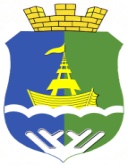 АДМИНИСТРАЦИЯ   ГОРОДСКОГО   ПОСЕЛЕНИЯ   ПРИОБЬЕОктябрьского районаХанты-Мансийского автономного округа-ЮгрыПОСТАНОВЛЕНИЕ  АДМИНИСТРАЦИЯ   ГОРОДСКОГО   ПОСЕЛЕНИЯ   ПРИОБЬЕОктябрьского районаХанты-Мансийского автономного округа-ЮгрыПОСТАНОВЛЕНИЕ  АДМИНИСТРАЦИЯ   ГОРОДСКОГО   ПОСЕЛЕНИЯ   ПРИОБЬЕОктябрьского районаХанты-Мансийского автономного округа-ЮгрыПОСТАНОВЛЕНИЕ  АДМИНИСТРАЦИЯ   ГОРОДСКОГО   ПОСЕЛЕНИЯ   ПРИОБЬЕОктябрьского районаХанты-Мансийского автономного округа-ЮгрыПОСТАНОВЛЕНИЕ  АДМИНИСТРАЦИЯ   ГОРОДСКОГО   ПОСЕЛЕНИЯ   ПРИОБЬЕОктябрьского районаХанты-Мансийского автономного округа-ЮгрыПОСТАНОВЛЕНИЕ  АДМИНИСТРАЦИЯ   ГОРОДСКОГО   ПОСЕЛЕНИЯ   ПРИОБЬЕОктябрьского районаХанты-Мансийского автономного округа-ЮгрыПОСТАНОВЛЕНИЕ  АДМИНИСТРАЦИЯ   ГОРОДСКОГО   ПОСЕЛЕНИЯ   ПРИОБЬЕОктябрьского районаХанты-Мансийского автономного округа-ЮгрыПОСТАНОВЛЕНИЕ  АДМИНИСТРАЦИЯ   ГОРОДСКОГО   ПОСЕЛЕНИЯ   ПРИОБЬЕОктябрьского районаХанты-Мансийского автономного округа-ЮгрыПОСТАНОВЛЕНИЕ  АДМИНИСТРАЦИЯ   ГОРОДСКОГО   ПОСЕЛЕНИЯ   ПРИОБЬЕОктябрьского районаХанты-Мансийского автономного округа-ЮгрыПОСТАНОВЛЕНИЕ  АДМИНИСТРАЦИЯ   ГОРОДСКОГО   ПОСЕЛЕНИЯ   ПРИОБЬЕОктябрьского районаХанты-Мансийского автономного округа-ЮгрыПОСТАНОВЛЕНИЕ  «11»декабря2020г.№633п.г.т. Приобьеп.г.т. Приобьеп.г.т. Приобьеп.г.т. Приобьеп.г.т. Приобьеп.г.т. Приобьеп.г.т. Приобьеп.г.т. Приобьеп.г.т. Приобьеп.г.т. Приобье